e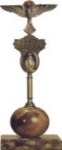 987th MONTHLY MEETINGQUEEN OF THE HOLY ROSARY YVR COMITIUMST. JOHN PAUL II PASTORAL CENTRE(November 28, 2022)Opening Prayers and Rosary – Praesidia/Curiae ReporterSpiritual Reading – Handbook page 203, Chapter 33 – The Interior Life of Legionaries a. Prayer– Bishop David MonroeWelcome/Opening Remarks – Sr. Ave ObejasMinutes of the 986th meeting or October 26, 2022 report – Sr. Elsa DimayugaRoll Call – Br. Peter YoonFirst time visitors (if any) – Sr. Ave ObejasRatification and Appointment (if any) – Br. Peter YoonTreasurer’s Report – Sr. Nellie SimanCorrespondence from Concilium for August 2022 Report - Elsa Dimayuga  Praesidium to ReportMother of our SaviourCatena – Bishop David Monroe  Allocutio – Bishop David Monroe  Curiae Report - Mother of Apostles and Our Lady, Lily of the Valley  Reminders to Praesidia and CuriaeMake sure to continue to use the website to stay connected and find out the up-coming activities.  Those officers sending the correspondence to their group please add the website address link under your signature line so member can access the website easily – Not seeing this happening (please see Sr. Elsa to have it set up or you)Every legionary body shall make a contribution towards the maintenance of its next highest councilFill in all vacant positions and have them ratified in January 2023Get in-touched with your Auxiliary Members – invite them on your AGR  Praesidia and Curiae Visitation ReportPraesidium – Our Lady of Charity (Sr. Elsa and Sr. Nellie)Curia – Mother of Apostles (Br. Peter and Sr. Elsa) Extension and Recruitment Report – Sr. Nieves ReyColumban Drives will resume in 2023  Other BusinessComments on November 07, 2022 for Frank Duff, Br. Dan O’Reilly and Deceased Legion Members’ mass at Our Lady of Hungary ParishComments on November 26, 2022 meeting on Standardization of Forms for Praesidia and Curia December 04, 2022 (Sunday) @ 2:00 PM (AGR) at Holy Rosary Cathedral Main Hall - We ask the Praesidia to prepare an entertainment number if possibleAGR Volunteer Praesidium needed to be in-charge of Hall’s security during the partyAdvent day of Recollection with Fr. Nelson Silva at Sacred Heart Parish, December 10, 2022 Saturday, 9:00 AM Rosary, 9:30 AM mass, 10:00 AM Break and followed by the recollection talk at 10:30 AM.  All Praesidia and Curiae are invited, please come and support!December 19, 2022 (Monday) - Comitium December 2022 Meeting - Will be our Christmas party, please bring food to share and gift exchange worth $20 – Promise, its lots of FUNVancouver Comitium Annual Concilium’s Donation – We ask Praesidia and Curiae who have not given donations for a while to consider to give your donation so the expense/cost of the donation is shared by all councils.  We need your donation at our December Comitium meeting to decide the amount to send to ConciliumStarting January 2023 we will start to include the members of Praesidia attached to Vancouver Comitium to join in the Praesidium and Curia visitation to experience how the visitation is done and to learn and be inspired by other groups  Praesidia and Curiae to report December 2022 Praesidium – Mary, Queen of the HomesCuriae – Mother of Peace Praesidia and Curiae Visitation December 2022Praesidium – Mary, Queen of the Homes (Sr. Nellie and Sr. Elsa)Curia - Mother of Peace – Sr. Ave and Br. Peter First Saturday Devotion on November 05 ,2022 at St. John the Apostle at 10:00 AM. We hope to see you all in person or join Fr. Anthony’s zoom meeting link  https://us02web.zoom.us/j/6047297638 Zoom ID 604 729 7638 or join the FSD at 10:00 AM at Holy Rosary Cathedral music room Next meeting will be on Monday, December 19, 2022 @ 7:00 PM at JP II HallQuestion and Concerns Concluding Prayers, Prayer for Beatification of Servant of God Frank Duff, and Blessing - Bishop David Monroe